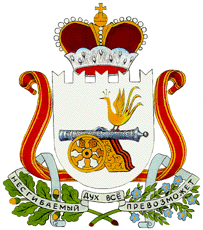 АДМИНИСТРАЦИЯГОРОДИЩЕНСКОГО СЕЛЬСКОГО ПОСЕЛЕНИЯХИСЛАВИЧСКОГО  РАЙОНА СМОЛЕНСКОЙ ОБЛАСТИП О С Т А Н О В Л Е Н И Еот  20 февраля  2019г.              № 13о внесении изменений в постановление № 49 от 25.12.2017г. «О присвоении адресов д. Будяки Городищенского сельского поселения Хиславичского района Смоленской области»        Администрация Городищенского сельского поселения Хиславичского района Смоленской области  п о с т а н о в л я е т:         1. Внести изменения в постановление № 49 от 25.12.2017г. «О присвоении адресов д. Будяки Городищенского сельского поселения Хиславичского района Смоленской области»  приложения № 1.         2. Настоящее постановление вступает в силу со дня его официального обнародования.          3. Обнародовать и разместить настоящее постановление на официальном сайте Администрации МО «Хиславичский район».Глава муниципального образованияГородищенского сельского поселенияХиславичского района Смоленской  области		                     В.Б. МаганковПриложение № 1к постановлению Городищенскогосельского поселения Хиславичскогорайона Смоленской области от 25.12.2017г.  № 49 в редакции постановления № 13 от 20.02.2019г.СПИСОКНумерации домов, земельных участков по деревни Будяки Хиславичского района Смоленской области№п/пАдрес объекта   Собственник объектаКадастровый  №  дома1Российская Федерация Смоленская область Хиславичский район Городищенское сельское поселение д. Будяки  д.2Асалиева Наиля Тельман кизы67:22:1260101:19